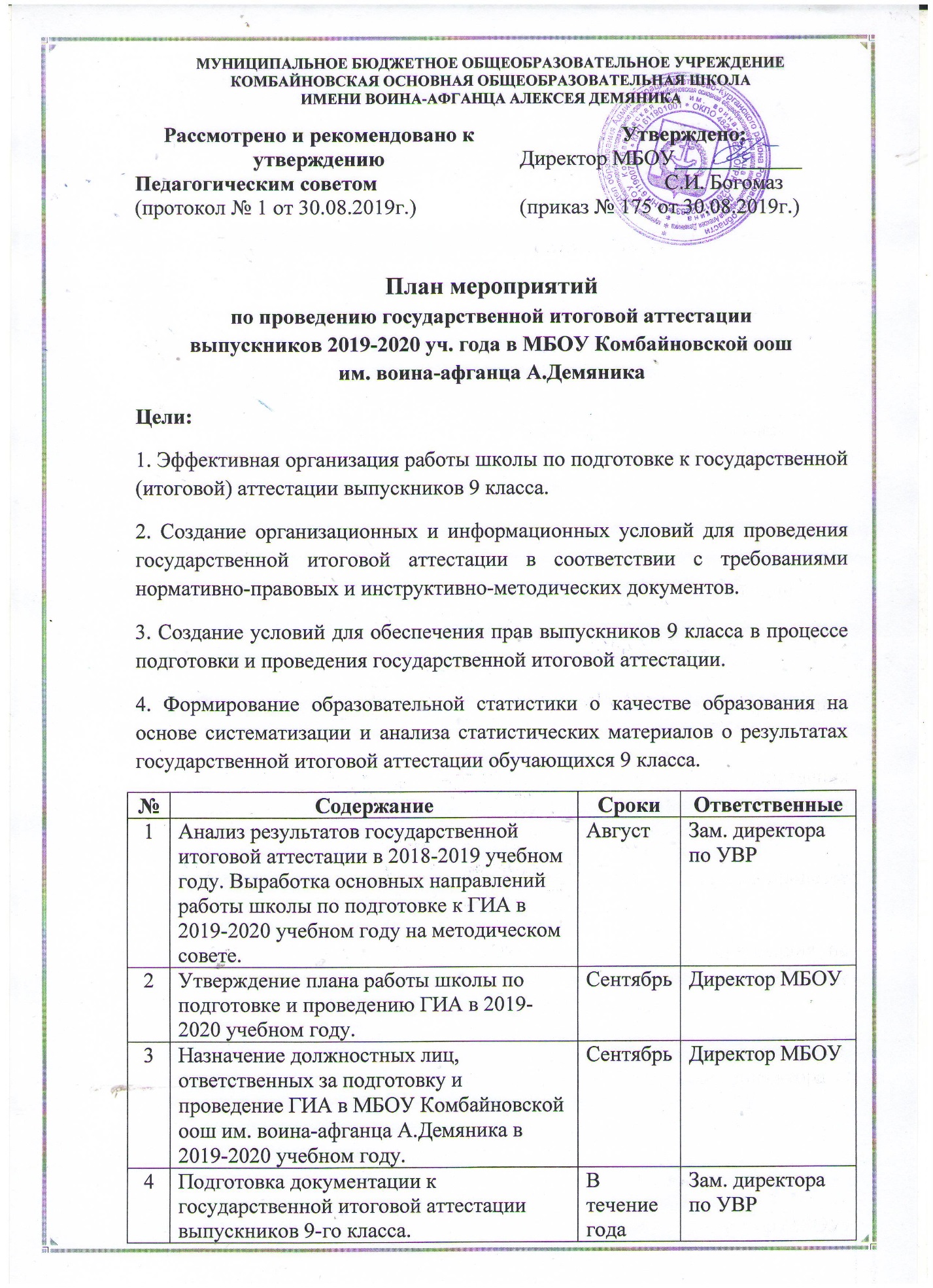 5Подготовка списков обучающихся 9-го класса по документам личности для формирования электронной базы данных выпускников.В течение годаКлассный руководитель6Совещание при директоре «О персональной ответственности учителей-предметников за подготовку обучающихся школы к ГИА».ОктябрьДиректор МБОУ7Проведение собрания с учениками 9 класса с целью ознакомления учащихся с «Порядком проведения государственной итоговой аттестации по образовательным программам основного общего образования. Обсуждение предметов по выбору.Ноябрь, мартЗам. директора по УВРКлассный руководитель8Предварительный выбор обучающимися предметов для сдачи экзаменов по выбору.НоябрьКлассный руководитель9Проведение мониторинга готовности обучающихся к ГИА на педагогическом совете и совещании при директоре.Декабрь, майЗам. директора по УВР10Проведение родительского собрания в 9 классе. Знакомство родителей с нормативно-правовой базой ГИА, организацией и проведением ГИА в новой форме, ходом подготовки обучающихся к экзаменам.ДекабрьКлассный руководитель, зам. директора по УВР11Контроль успеваемости, посещаемости уроков, организация индивидуальной работы со слабоуспевающими учащимися, организация консультаций.В течение годаЗам. директора по УВР12Организация работы учителей-предметников по подготовке выпускников к ГИА (ознакомление с нормативно-правовой базой ГИА, подготовка справочных, информационных и учебно-тренировочных материалов, оформление стендов, составление графика консультаций).В течение годаЗам. директора по УВР, руководители МО, учителя-предметники13Контроль деятельности учителей-предметников по подготовке обучающихся к ГИА.В течение годаЗам. директора по УВР14Подготовка и обновление справочных, информационных и учебно-тренировочных материалов, регулярное пополнение школьного сайта материалами ГИА-2020.В течение годаЗам. директора по УВР, учителя-предметники15Работа с родителями. Выявление больных учащихся, нуждающихся в щадящей аттестации.До 1 февраляКлассный руководитель,зам. директора по УВР16Сдача заявлений обучающихся 9-х классов на экзамены по выбору учебных предметов.До 1 мартаЗам. директора по УВР17Проведение пробных экзаменов по русскому языку и математике в форме и по материалам ГИА. Анализ результатов.Март, апрельЗам. директора по УВР, учителя-предметники18Проведение совещания при директоре «О подготовке обучающихся 9 класса к итоговой аттестации».АпрельДиректор МБОУ19Оформление стенда «Впереди экзамены».АпрельЗам. директора по УВР20Проведение педагогического совета по допуску выпускников к итоговой аттестации.МайДиректор МБОУ21Проведение с учащимися 9 класса инструктажа по правилам поведения во время итоговой аттестации.МайКлассный руководитель22Получение результатов экзаменов и информирование учащихся (отдельно по каждому предмету).ИюньЗам. директора по УВР, классный руководитель23Организация проведения апелляций.ИюньЗам. директора по УВР24Итоги проведения государственной итоговой аттестации по образовательным программам основного общего образования выпускников 9 класса на педагогическом совете.ИюньДиректор МБОУ, зам. директора по УВР25Оформление личных дел учеников, классных журналов и аттестатов.ИюньКлассный руководитель